УКРАЇНАВиконавчий комітет Нетішинської міської радиХмельницької областіР О З П О Р Я Д Ж Е Н Н Я13.10.2022					Нетішин			         № 196/2022-рПро надання одноразової грошової допомоги мешканцям Нетішинської міської територіальної громадиВідповідно до пункту 20 частини 4 статті 42 Закону України «Про місцеве самоврядування в Україні», міської комплексної програми «Турбота» на 2020-2022 роки, затвердженої рішенням шістдесят п’ятої сесії Нетішинської міської ради VІІ скликання від 29 листопада 2019 року № 65/4196, зі змінами, міської комплексної програми підтримки постраждалих учасників Революції Гідності, учасників антитерористичної операції, бійців-добровольців антитерористичної операції та їхніх сімей на 2020-2022 роки, затвердженої рішенням шістдесят п’ятої сесії Нетішинської міської ради VІI скликання від 29 листопада 2019 року № 65/4197, зі змінами, Порядку надання одноразової грошової допомоги, затвердженого рішенням виконавчого комітету Нетішинської міської ради від             11 листопада 2021 року № 535/2021, зі змінами, з метою розгляду звернень мешканців Нетішинської міської територіальної громади (далі – Нетішинська міська ТГ) щодо надання грошової допомоги та враховуючи рекомендації комісії з питань надання одноразової грошової допомоги:1. Надати одноразову грошову допомогу:1.1. особі з інвалідністю загального захворювання третьої групи З., який проживає у ..., м. Нетішин, у сумі 2 тисячі гривень;1.2. внутрішньо переміщеній особі Д., яка фактично проживає у ..., м. Нетішин, у сумі 2 тисячі гривень;1.3. особі з інвалідністю загального захворювання першої групи К., який проживає у ..., м. Нетішин, у сумі 2 тисячі гривень;1.4. одинокій пенсіонерці У., яка проживає у ... м. Нетішин, у сумі 2 тисячі гривень;1.5. особі з інвалідністю загального захворювання третьої групи О., яка проживає у ..., м. Нетішин, у сумі 2 тисячі гривень;1.6. пенсіонерці Б., яка проживає у ..., м. Нетішин, у сумі 2 тисячі гривень;1.7. особі з інвалідністю загального захворювання другої групи Г., яка проживає у ..., м. Нетішин, у сумі 2 тисячі гривень;1.8. особі з інвалідністю загального захворювання третьої групи О., яка проживає у ..., м. Нетішин, у сумі 2 тисячі гривень;1.9. пенсіонерці Н., яка проживає у ..., м. Нетішин, у сумі 2 тисячі гривень;1.10. пенсіонеру П., який проживає у ..., м. Нетішин, у сумі 2 тисячі гривень;1.11. внутрішньо переміщеній особі С., яка фактично проживає у ..., м. Нетішин, у сумі одна тисяча гривень;1.12. пенсіонеру П., який проживає у ..., м. Нетішин, у сумі 2 тисячі гривень;1.13. пенсіонерці Х., яка проживає у ..., м. Нетішин, у сумі одна тисяча гривень;1.14. пенсіонерці З., яка проживає у ..., с. Старий Кривин, у сумі 2 тисячі гривень.2. Фінансовому управлінню виконавчого комітету міської ради виділити кошти Нетішинському територіальному центру соціального обслуговування (надання соціальних послуг) на виконання цього розпорядження за рахунок коштів бюджету Нетішинської міської ТГ, передбачених на інші заходи у сфері соціального захисту та соціального забезпечення.3. Контроль за виконанням цього розпорядження покласти на заступника міського голови Василя Миська.Міський голова							Олександр СУПРУНЮК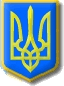 